ФРЕЗЕРНЫЕ РАБОТЫ НА СТАНКАХ С ЧПУ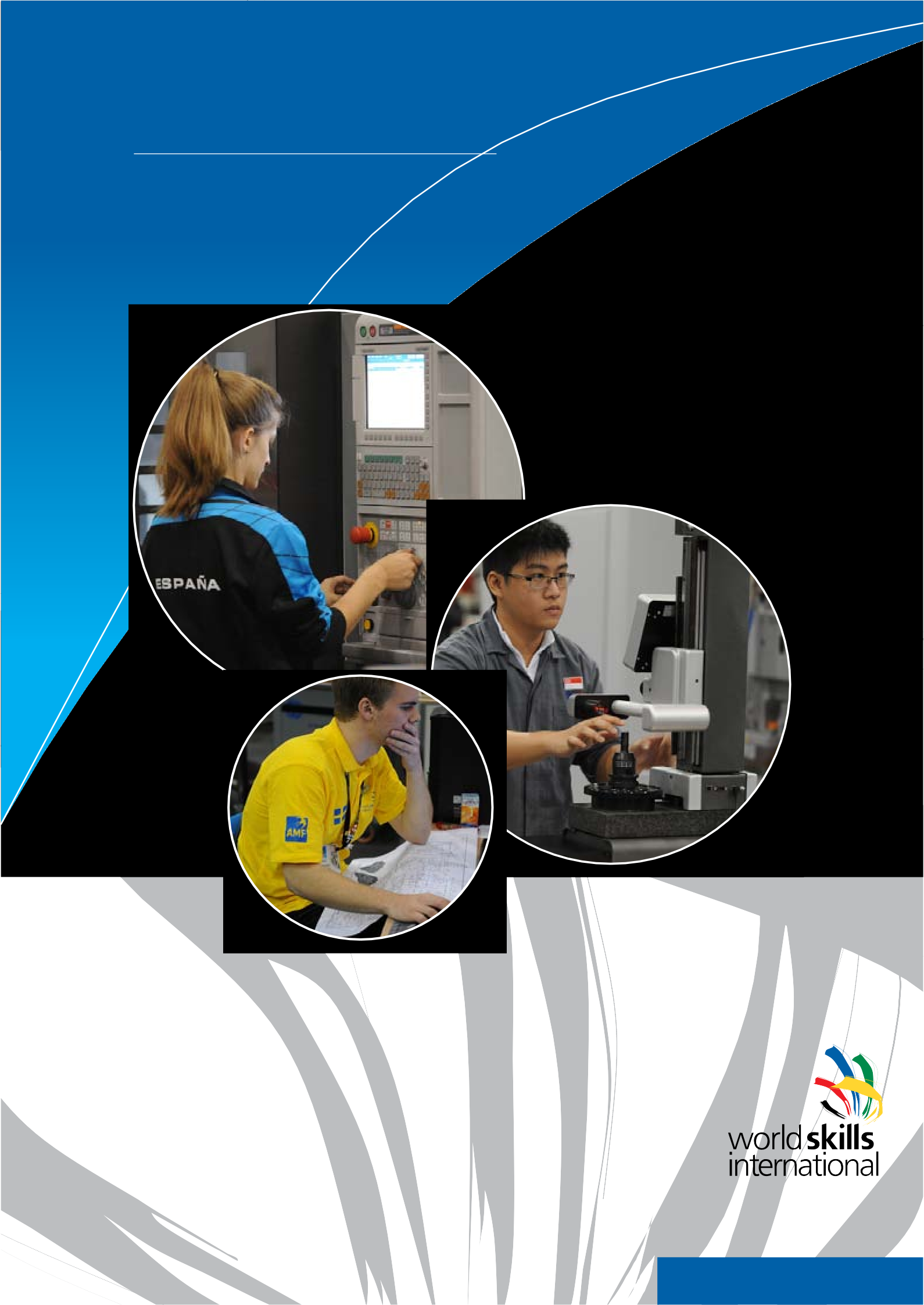 Техническое описаниеФрезерные работы на станках с ЧПУОрганизация «WorldSkills Russia» в соответствии с Уставом WorldSkills Russia, Регламентом и Правилами конкурса, приняла следующие минимальные требования к профессиональной компетенции «Фрезерные работы на станках с ЧПУ» для конкурса «World Skills».Техническое описание включает в себя следующие разделы:Введение: 	 2Квалификация и Объем работ: 	 4Конкурсное задание 	 7Оценка 	 9Отраслевые требования техники безопасности 	 13Материалы и оборудование 	 14Представление компетенции посетителям и журналистам 	 19Дата вступления в силу: 30.01.2017 (подпись)1. Введение:Описание предметной области: фрезерная обработка с ЧПУ.1.1.2. Описание профессионального навыкаТехнология использования станков с ЧПУ проникла во все сферы. Многие люди не очень хорошо представляют себе, насколько важную роль играют эти технологии в их жизни, а меж тем они применяются в производстве автомобилей и самолетов, компонентов любых машин, форм для отливки деталей, используемых в бытовой технике, сотовых телефонах, игрушках, а также медицинских протезов и т.п.Благодаря технологиям ЧПУ такое оборудование, как токарный станок, электроэрозионный проволочно-вырезной станок, фрезерный станок, которые ранее управлялись человеком, теперь управляются компьютерным модулем. Теперь специалисты используют станки с числовым программным управлением (ЧПУ) для резки и придания формы точным деталям. Для того, чтобы сформировать готовую деталь, процесс обработки может быть начат с монолитного блока, заранее обработанной заготовки.Таким образом, ЧПУ подразумевает компьютер, который читает инструкции («G-коды») и приводит в действие станок, механическое устройство с электрическим источником питания («фрезерный станок»), используемый для производства деталей посредством выборочного удаления материала. Для этого необходима программа состоящая из «G-кодов», которая создается вручную и/или автоматически, при помощи программного обеспечения CAD/CAM, дополняемого необходимыми станочными операциями.Для получения готовой детали, профессиональные фрезеровщики, работающие на станках с ЧПУ, выполняют следующую последовательность действий:Чтение чертежа и технического задания;Создание программы при помощи системы CAD/CAM и/или «G-кодов».Установка инструментов, зажимного приспособления для обрабатываемых деталей, обрабатываемого изделия на станке с ЧПУ;Настройка условий обработки в зависимости от свойств металла и инструментов;Обработка, проверка и поддержание точности размеров в пределах погрешностей;Оптимизация процесса в зависимости от типа продукции: одна и та же деталь в и, мелкой партии или единичная..2. Квалификация и Объем работ:Конкурс проводится для демонстрации и оценки квалификации в данной компетенции. Конкурсное задание состоит из  двух модулей практической работы.2.1. Требования к квалификацииУчастники должны изготовить на вертикальном фрезерном станке металлические детали для различных практических целей. Участнику отводится 240 минут. Задание необходимо выполнить, используя оборудование и программное обеспечение, известное во всем мире Siemens для контроллера ЧПУ и для программирования.Задание представляет собой чертежи на листе формата А3, по которым необходимо изготовить одну конкурсную деталь, используя оборудование и оснастку, находящуюся на рабочем месте. Управляющая программа пишется с помощью программного обеспечения Mastercam. Первые 60 минут выступления Участнику даются для программирования конкурсного задания в программном обеспечении Mastercam без права подходить к металлообрабатывающему оборудованию.Участнику необходимо продемонстрировать знание следующего:Стандартов качества;Экологических стандартов, стандартов техники безопасности, гигиены производства, профилактики несчастных случаев;Компьютерные операционные системы.Участнику необходимо обладать знаниями в следующих областях:Математика - счет и геометрия;Метрология;Физико-механические свойства материалов.Участнику необходимо обладать углубленными знаниями в следующих областях:Техническое проектирование и технологическое планирование;Программирование и эксплуатация станка с ЧПУ (вертикальный станок);Технологии формообразования, связанные с параметрами обработки, материала, оборудования и режущих инструментов.Чтение чертежей и технического заданияУчастникам необходимо уметь:•	Определять главный размер и второстепенный размер;Определять параметры шероховатости поверхности;Определять допуски размеров и форм.Участникам необходимо уметь:Определять и устанавливать необходимые характеристики станочной обработки и ее исполнительные последовательности;Правильно выбирать тип оснастки и приспособлений;Выбирать режущий инструмент для обработки заданного материала;Определять параметры обработки в зависимости от последовательности операций, типа материала;ПрограммированиеУчастникам необходимо знать и понимать:•	Различные методы и способы создания программ.Участникам необходимо уметь:Выбирать наилучшие методы обработки согласно типу производства и характеристикам детали;Создавать программу, применяя «G-коды»;Создавать программу, применяя систему CAD/CAM;Пользоваться системой параметрического программирования.Обработка на станкеУчастникам необходимо знать и понимать:•	Как выбрать подходящие мерительные инструменты, контрольно-измерительные приборы; уметь правильно их использовать.Участникам необходимо уметь:Корректно устанавливать на оборудование инструменты, оснастку и приспособления;Задавать необходимые операции обработки для фрезерного станка с ЧПУ;Корректировать параметры обработки в зависимости от последовательности операций, типов материала и операции, а также станка с ЧПУ;Применять разные методы программирования фрезерного станка с ЧПУ.2.2.	Теоретические знания2.2.1 Теоретические знания необходимы, но они не подвергаются явной проверке.2.3.	Практическая работаПрактическая часть конкурсного задания потребует выполнения работы на станках вертикального типа.Программирование выполняется на CAM-системе NX компании Siemens или на стойке ЧПУ Sinumerik 840D sl.Участники должны самостоятельно выбрать и закрепить режущие инструменты на станке.Программа оптимизируется и корректируется участником самостоятельно.3. Конкурсное задание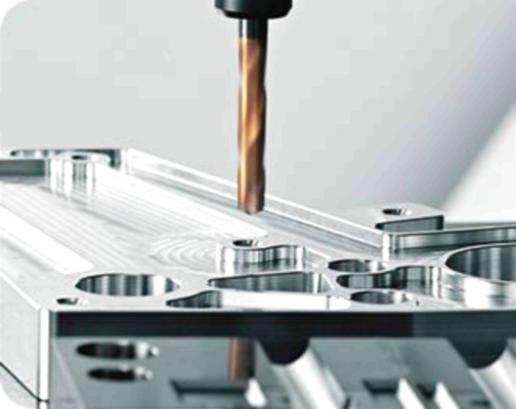 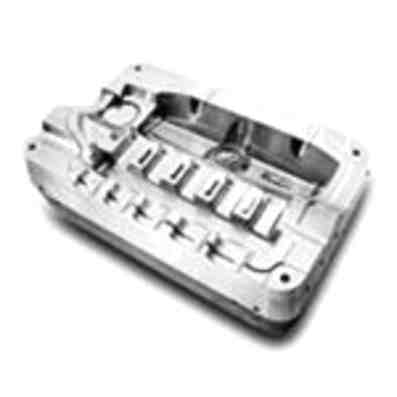 Фрезерная обработка. Постановка задачиИзображенная ниже деталь должна быть изготовлена на фрезерном станке ЧПУ DMC 635 V ecoline. Составьте осмысленный структурированный план действий по изготовлению детали.Время, которое дается на выполнение задания 240 мин. По истечению 240 минут выполнение конкурсного задания будет прервано Техническим экспертом в присутствии Экспертов-наблюдателей.Разрешенные вспомогательные средства: Каталог инструментов и параметров резания, таблицы допусков и посадок, диаметров отверстий под резьбы, блокнот и калькулятор. Все средства предоставляются организаторами.4. Порядок ОценкиПо завершении выступления Участника Технический эксперт, в присутствии Экспертов-наблюдателей собирает готовые детали, маркирует и относит их в место хранения.После завершения последнего выступления текущего дня согласно графику соревнований Технические эксперты проводят измерение размеров, шероховатости поверхностей и других критериев оценки результатов выступлений.Эксперты-наблюдатели осуществляют контроль измерений. Каждая деталь контролируется не менее чем тремя Экспертами-наблюдателями по объективным параметрам и не менее пяти Экспертов-наблюдателей по субъективным параметрам оценки. При отсутствии возражений Эксперты-наблюдатели обязаны подписаться под результатами.Оценки объявляются по окончании чемпионата на церемонии награждения. За разглашение полученной информации о результатах как предварительных, так и окончательных, регион распространивший данную информацию Дисквалифицируется с конкурса.5. Отраслевые требования техники безопасностиПри работе на металлообрабатывающем оборудовании следует руководствоваться правилами техники безопасности, которые прописаны в следующих документах:ГОСТ 12.2.009-99 – Станки металлообрабатывающие. Общие требования безопасности.ГОСТ ЕН 12415-2006 – Безопасность металлообрабатывающих станков. Станки токарные с числовым программным управлением и центры обрабатывающие токарные.ГОСТ ЕН 12417-2006 – Безопасность металлообрабатывающих станков. Центры обрабатывающие для механической обработки.Каждое действие конкурсанта по запуску оборудования в работу должно быть согласовано с экспертом, который ответственный за данное оборудование. Участник соревнований должен обязательно показать написанную программу на стойке ЧПУ и получить одобрение перед ее запуском. Участник соревнований должен беспрекословно выполнять указания ответственного за оборудование эксперта. В случае возникновения внештатной ситуации участник соревнований должен незамедлительно позвать ответственного за оборудование эксперта. При внештатной ситуации участнику соревнований категорически запрещается предпринимать самостоятельные действия.Каждый участник конкурса должен быть одет в специальную одежду. При работе на станке с ЧПУ участник конкурса обязательно должен пользоваться специальными перчатками. Участнику конкурса категорически запрещается заводить руки в рабочую зону станка, не одев на них перчатки.6. Материалы и оборудованиеВсе оборудование и расходные материалы для проведения соревнований организаторы предоставляют сами.Оборудование: Токарный станок с ЧПУ DMC 635 V eco, производитель DMG MORI SEIKIЗаготовки для проведения конкурса из  алюминий Д16, размером 160мм х 120мм х 50мм.  Инструмент: инструмент в необходимом для выполнения конкурсного задания предоставляется производителем Sandvik Coromant.DMG ECOLINE GmbHDMC 635 V ecoline 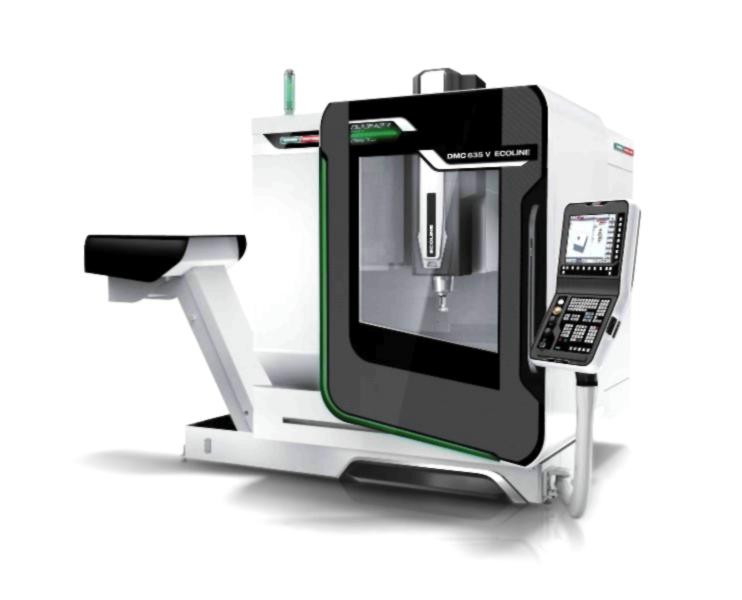 Техническое описание7. Представление компетенции посетителям и журналистамДля привлечения внимания и формирования интереса общественности к профессиональной области предлагается провести следующее:Организовать доступ зрителей максимально близко к рабочему пространству участникаОпубликовать описание программы соревнованийВыставить образцы изделий, которые можно произвести на токарном станке с ЧПУВ необходимом объёме предоставить описание возможностей станков в виде рекламных брошюр, буклетов и журналов.Организовать видео показ роликов о работе станковРассказать о предметной области, перспективах карьерного роста и вакансиях№ п/пНазвание раздела критериевМаксимальное кол-во баллов1Наличие элементов детали102Соответствие размеров   детали, размерам, заявленным на чертеже753Соответствие качества поверхности, заявленному на чертеже54Состояние поверхности детали, наличие повреждений и царапин55Неиспользованная дополнительная заготовка56Использованные подсказки (за каждую) (предусмотрено – 3 подсказки)- 17Ситуации, требующие вмешательства Технического эксперта (за каждое), (предусмотрено – 3 ошибки)- 1Вертикальный обрабатывающий центр DMC 635 V ecoline с C-образной станинойРабочий диапазонДиапазон перемещенийX = 635 мм,Y = 510 мм,Z = 460 ммРасстояние от торца шпинделя до стола120 - 580 ммСтол560 x 790 мм с 5 Т-образными пазами (паз посередине 14H7, 4 паза14H12), расстояние между пазами 100 ммМаксимальная нагрузка на стол600 кгГлавный приводТип приводаЦифровой двигатель AC, установленный непосредственно на шпинделеЧисло оборотов (опция мотор-шпиндель)20 – 10 000 об/минМощность привода для систем ЧПУ13 кВт (40% ED)9 кВт (100% ED)Крутящий момент для систем ЧПУ:83 Нм (40% ED)57 Нм (100% ED)Усилие зажима инструмента8 кНКонус шпинделяSK40 по DIN 69871пневматическое разжимное приспособление для затяжных болтов по DIN69872Инструментальный магазин:Число мест в магазине (стандарт)20 мест SK40Максимальный диаметр инструмента80 мм (130 мм при свободных соседних местах)Максимальная длина инструмента300 мм (от торца шпинделя)Максимальный вес инструмента6 кгДопустимая масса инструмента всего:80 кгВремя смены инструмента1,6 сСреднее время от стружки до стружки5 с (для инструментов диаметром менее 80 мм)Приводы подачСкорость подачиОси X-,Y-, Z до 24 м/минБыстрые перемещенияОси X-,Y-, Z 30 м/минУстановочные размеры и весРазмеры станкаС поддоном для сбора стружки (стандарт)Ш x Д x В 2264 x 3038 x 2758 ммСо стружкоуборочным конвейером (опция)Ш x Д x В 3388 x 3038 x 2758 ммС продукционным пакетом и мотор-шпинделем (опция)Ш x Д x В 3388 x 3038 x 2742 ммВес станка без принадлежностей (стандарт)4200 кг (20 инструментов)Площадь, необходимая для эксплуатации и обслуживанияШ x Д 4400 x 4500 мм (без транспортера стружки)Ш x Д 5500 x 4500 мм (с транспортером стружки)Данные для подключенияПотребление воздухаБазовый станок примерно 15 м3/час примерно 20 м3/час при охлаждении воздухомДавление воздуха во внешней сети6,5...8 барРабочее напряжение400 Вольт/50-60 Герц/3 фазы/ N PEМаксимальные допустимые отклонения+10%/-10%Потребляемая мощность17 кВА (8000 об./мин.); 22 кВА (12 000 об./мин)In max:28 A (8000 об./мин.); 30 А (12 000 об./мин)Предохранитель35 А при 400 В (8 000 об/мин); 36A (12 000 об/мин.)Измеренный уровень шумаmax. 78 дБ (A) по DIN 45635 - 16 кл. 2Установочные башмаки3 штуки (с регулировкой по высоте)